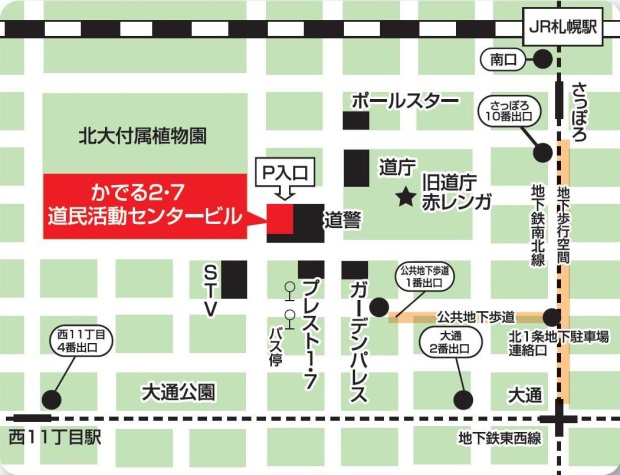 ≪会場案内地図≫第２回イブニングセミナー（９月１３日）申込締切日　９月６日（水）会員番号非会員（職業　　　　　　　　）非会員（職業　　　　　　　　）非会員（職業　　　　　　　　）非会員（職業　　　　　　　　）非会員（職業　　　　　　　　）住　所〒〒〒〒〒〒〒電話番号定員オーバーによる受講不成立のお知らせをEメール又はFAXさせていただきます。定員オーバーによる受講不成立のお知らせをEメール又はFAXさせていただきます。定員オーバーによる受講不成立のお知らせをEメール又はFAXさせていただきます。定員オーバーによる受講不成立のお知らせをEメール又はFAXさせていただきます。定員オーバーによる受講不成立のお知らせをEメール又はFAXさせていただきます。定員オーバーによる受講不成立のお知らせをEメール又はFAXさせていただきます。定員オーバーによる受講不成立のお知らせをEメール又はFAXさせていただきます。定員オーバーによる受講不成立のお知らせをEメール又はFAXさせていただきます。E-mail□今回の研修会以外の情報は希望しないE-mail※ご記入いただいたアドレスに栄養士会から研修会・最新情報など即時性の高い情報を送らせていただくことがあります。希望しない方は右の□に✓を入れてください。※ご記入いただいたアドレスに栄養士会から研修会・最新情報など即時性の高い情報を送らせていただくことがあります。希望しない方は右の□に✓を入れてください。※ご記入いただいたアドレスに栄養士会から研修会・最新情報など即時性の高い情報を送らせていただくことがあります。希望しない方は右の□に✓を入れてください。※ご記入いただいたアドレスに栄養士会から研修会・最新情報など即時性の高い情報を送らせていただくことがあります。希望しない方は右の□に✓を入れてください。※ご記入いただいたアドレスに栄養士会から研修会・最新情報など即時性の高い情報を送らせていただくことがあります。希望しない方は右の□に✓を入れてください。※ご記入いただいたアドレスに栄養士会から研修会・最新情報など即時性の高い情報を送らせていただくことがあります。希望しない方は右の□に✓を入れてください。※ご記入いただいたアドレスに栄養士会から研修会・最新情報など即時性の高い情報を送らせていただくことがあります。希望しない方は右の□に✓を入れてください。FAX所属職域協議会該当に○学校健康教育　・　研究教育　・公衆衛生　・　地域活動勤労者支援　・　医療　・　福祉　・　一般･非会員学校健康教育　・　研究教育　・公衆衛生　・　地域活動勤労者支援　・　医療　・　福祉　・　一般･非会員学校健康教育　・　研究教育　・公衆衛生　・　地域活動勤労者支援　・　医療　・　福祉　・　一般･非会員学校健康教育　・　研究教育　・公衆衛生　・　地域活動勤労者支援　・　医療　・　福祉　・　一般･非会員学校健康教育　・　研究教育　・公衆衛生　・　地域活動勤労者支援　・　医療　・　福祉　・　一般･非会員学校健康教育　・　研究教育　・公衆衛生　・　地域活動勤労者支援　・　医療　・　福祉　・　一般･非会員学校健康教育　・　研究教育　・公衆衛生　・　地域活動勤労者支援　・　医療　・　福祉　・　一般･非会員